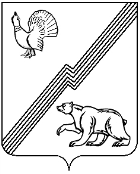 ДУМА ГОРОДА ЮГОРСКАХанты-Мансийского автономного округа – Югры                                              РЕШЕНИЕот 20 декабря 2022 года                                                                                                 № 138О состояниифизкультурно - спортивнойработы в городе Югорске	Рассмотрев информацию администрации города Югорска о состоянии физкультурно - спортивной работы в городе Югорске,ДУМА ГОРОДА ЮГОРСКА РЕШИЛА:1. Принять к сведению информацию о состоянии физкультурно - спортивной работы в городе Югорске (приложение).2. Настоящее решение вступает в силу после его подписания.Председатель Думы  города Югорска				       Е.Б. КомисаренкоПриложениек решению Думы города Югорска от 20 декабря 2022 года № 138ИНФОРМАЦИЯо состоянии физкультурно – спортивной работы в городе ЮгорскеВовлечение граждан в занятия физической культурой и спортом на регулярной основе -  цель государственной политики в сфере физической культуры и спорта. В этой связи единым планом по достижению национальных целей развития России Правительством Российской Федерации предлагается реализация мероприятий, относящихся к полномочиям органов местного самоуправления, по таким направлениям:1. Внедрение модели массового спорта, включая:- создание равных возможностей для занятия физической культурой и спортом для всех категорий и групп граждан, развитие инфраструктуры массового спорта в шаговой доступности, обновление с этой целью материально-технической базы, в том числе в общеобразовательных организациях;- внедрение новой модели создания общедоступной инфраструктуры для массового спорта путем вовлечения негосударственного сектора в решение задач развития массового спорта и формирование «активной» среды, мотивирующей к занятиям физкультурой и спортом.2. Развитие спорта высших достижений, включая совершенствование системы подготовки спортивного резерва.В городе Югорске, по состоянию на декабрь 2022 года 124 спортивных сооружения, что на семь больше по сравнению с 2021 годом (116).Наличие развитой инфраструктуры позволило достигнуть показателя обеспеченности населения спортивными сооружениями исходя из единовременной пропускной способности увеличилась с 72,8% в 2021 году до 76,7% в 2022 году, от норматива установленного в Российской Федерации. Теперь одновременно на всех сооружениях города могут заниматься 3633 человека. Тем самым достигнут показатель национальной цели в рамках национального проекта «Демография» и регионального проекта «Спорт норма жизни».Это также позволило  увеличить число систематически занимающихся физической культурой и спортом с 21170 человек (54,9%) в 2021 году до 22872 человека  (61%) – по итогам 2022 года. 	Развитие массового спорта, детско-юношеского спорта (включая школьный спорт) в городе Югорске осуществляется: одним учреждением субъекта Российской Федерации, одним муниципальным учреждением, одним ведомственным учреждением, тринадцатью социально ориентированными некоммерческими организациями, тринадцатью индивидуальными предпринимателями и самозанятыми.Учреждения субъекта Российской Федерации- отдел адаптивного спорта в городе Югорске Бюджетное учреждение Ханты-Мансийского автономного округа – Югры «Центр адаптивного спорта».Муниципальные учреждения- Муниципальное бюджетное учреждение спортивная школа олимпийского резерва «Центр Югорского спорта».Ведомственные учреждения- Культурно-спортивный комплекс «НОРД» ООО «Газпром трансгаз Югорск».Социально ориентированные некоммерческие организации1. Некоммерческое партнерство стрелковый клуб «Патриот» (занимается развитием стрельбы из лука и вождение картинга);2. Региональная физкультурно – спортивная общественная организация «Федерация Тхэквондо ИТФ Ханты – Мансийского автономного округа – Югры»;3. Благотворительный фонд «Югорск без наркотиков» (развитие рукопашного боя);4. Городское общественное объединение боксеров «Гонг»;5. Военно - патриотический клуб «Варягъ» (проведение семейных занятий по самообороне без оружия);6. Местная общественная организация «Федерация художественной гимнастики»;7. Автономная некоммерческая организация «Спортивно-технический центр»;8. Некоммерческое партнерство «Мини-футбольный клуб «Газпром-Югра»;9. Региональное общественное движение «Планета Спорт» ХМАО-Югры;10. Региональное отделение Общероссийской общественной организации «Всероссийская Федерация спорта лиц с интеллектуальными нарушениями» в Ханты-Мансийском автономном округе – Югре»;11. Региональная спортивная общественная организация «Федерация страйкбола» Ханты-Мансийского автономного округа-Югры;12. Местная общественная организация «Федерация смешанного боевого единоборства города Югорска «ММА»;13. Общественная организация «Окружная федерация развития тхэквондо Югры».Индивидуальные предприниматели- Бирюков Юрий Викторович – Фитнес клуб «Стейфит» тренажерный зал по ул. Механизаторов 9;- Постников Алексей Борисович – тренажер «Правило»;- Рослякова Марина Витальевна – обучение плаванию ул. Студенческая 35;- Шомина Марина  Валерьевна – группа «Черлидинг»;- Попова Татьяна Александровна – группа «Амазонки»;- Мыцкова Анастасия Андреевна – йога для начинающих, силовая аэробика;- Холманская Барбара Людвиговна – фитнес клуб «Wehess studio»;- Ершова Наталья Владимировна – Art фитнес;- Агапитов Андрей Алексеевич – деятельность спортивных клубов;- Романов Владимир Альфредович - деятельность спортивных клубов;- Фаттахова Анастасия Руслановна – баскетбол  для малышей;- Федоров Андрей Дмитриевич - обучение плаванию;- Князев Дмитрий Евгеньевич - обучение плаванию.Кроме этого 9 пожарно-спасательный отряд ФПС ГПС Главного управления МЧС России по Ханты-Мансийскому автономному округу – Югре занимается развитием на территории города Югорска  пожарно-спасательного спорта. 	Штатная численность работников физической культуры и спорта в городе Югорске независимо от ведомственной принадлежности, составляет более 230 человек, из которых более 100 тренера по различным  видам спорта.Организация физкультурно-спортивной работы в городе Югорске реализуется в соответствии с единым календарным планом спортивно-массовых мероприятий. Формирование плана  ведется на основе предыдущего с учетом мероприятий прошедших вне календарного плана и учетов пожеланий федераций и старших тренеров по видам спорта и с учетом изменений в Едином календарном плане округа  и включает в себя работу по месту жительства, занятия с инвалидами, ветеранами,  мероприятия по реализации комплекса ГТО и проведение официальных спортивных мероприятий.В ведомстве управления социальной политики администрации города находится одно муниципальное учреждение физкультурно-спортивной направленности Муниципальное бюджетное учреждение спортивная школа олимпийского резерва «Центр Югорского спорта», в котором на сегодняшний день занимается 1780 человек, из них по направлениям:*НП – начальная подготовкаТГ – тренировочные группыСС – группы спортивного совершенствования Кроме этого учреждение посещают жители города Югорска, которые получают платные услуги: посещение бассейна, групп оздоровительной аэробики, занятия по ММА, бильярдного зала, тренажерного зала и игровых залов. Общая численность составляет более 730 человек.Ежегодно в Центре Югорского спорта организуется лагерь с дневным пребыванием детей (в 2022 году организованы 2 смены, охват составил 125 человек), работа дворовых спортивных площадок и клубов по месту жительства под руководством квалифицированных инструкторов-методистов, где занимаются физической культурой и спортом более 750 детей и подростков.Традиционно спортсмены города Югорска выезжают в оздоровительные лагеря за пределы Ханты-Мансийского автономного округа – Югры,  в 2022 году  дети выезжали в Краснодарский край, республику Башкирия, Свердловскую область, всего 365 детей.На базе спортивной школы организована спортивно-оздоровительная работа со старшим поколением, на бесплатной основе – с зачислением в группы и регулярным посещением в соответствии с расписанием по программам: «Оздоровительная аэробика», «Скандинавская ходьба», плавание. Всего занятиями на сегодняшний день охвачено 85 человек.  Также для данной категории доступны услуги  на платной основе с 50 % скидкой – свободное посещение занятий в соответствии с расписанием (свободное плавание, бильярд, тренажерный зал). В настоящее время на базе спортивной школы проводятся занятия среди людей с инвалидностью в численности 69 человек. В штате учреждения 4 тренера по адаптивной физической культуре, которые начали работу в новом направлении - с людьми с РАС (расстройствами аутистического спектра) и другими ментальными нарушениями.    1 апреля 2022 года путем слияния отдела по развитию адаптивного спорта в г. Югорске БУ «Центр адаптивного спорта Югры» и отдела по развитию адаптивного спорта Советского района было образовано обособленное подразделение БУ «Центр адаптивного спорта Югры». На базе отдела занимаются 63 инвалида, из них 20 детей до 18 лет; из них: 38 человек – осуществляют спортивную подготовку по видам спорта; 25 человек занимается на программах физкультурно-оздоровительной направленности средствами адаптивной физической культуры.  Одним из приоритетных направлений  в сфере физической культуры является Всероссийский комплекс «Готов к труду и обороне» (ГТО). Жители города Югорска могут выполнить нормативы комплекса в Центре Югорского спорта. В 2022 году на текущее время приняли участие в тестировании 324 человек (женщин – 166, мужчин – 158). Было присвоено 43 знака отличия.В городе Югорске более 20 лет существует команда по пожарно-спасательному спорту, показывающая высокие результаты на различных уровнях соревнований. Воспитанники входят в состав сборной команды Главного управления МЧС России по Ханты - Мансийскому автономному округу - Югре. На данный момент в секции занимается 36 человек, из них: 9 взрослых, 15 юношей и 12 девушек (гимназия-3 чел, СОШ2-2 чел, лицей-2 чел, СОШ5-2 чел, СОШ6-2 чел). Все 12 детей входят в состав сборной Советского МПСГ, из них  3 детей входят в состав сборной ХМАО.В спортивных секциях КСК «НОРД» ООО «Газпром трансгаз Югорск»  по видам спорта и оздоровительных группах систематически занимаются более 1500 детей по 14 видам спорта. В 2022 году КСК «НОРД» организовал и провел 297 спортивно-массовых и оздоровительных мероприятий по различным видам спорта в которых приняло участие  более 15 000 человек.В 2021 году НПСК «Патриот» одержал победу в первом конкурс президентских грантов 2021г. с проектом  «Картинг как первый шаг югорской семьи к техническим видам спорта». В 2022 году Клуб продолжал реализацию данного проекта.Региональная физкультурно-спортивная организация «Федерация тхэквондо ИТФ Ханты-Мансийского автономного округа – Югра» имеет государственную аккредитацию в Департаменте физической культуры и спорта Ханты-Мансийского автономного округа-Югры. В Югорске занимается более 100 несовершеннолетних. 11 спортсменов из Югорска входят в состав сборной команды ХМАО на 2022 год.	В 2022 году в городе Югорске местная общественная организация «Федерацией художественной гимнастики» провела 7 соревнований по художественной гимнастике.В рамках осуществления иных полномочий в области физической культуры и спорта на протяжении нескольких лет проводятся  конкурсы по предоставлению субсидий из бюджета города Югорска некоммерческим организациям на реализацию социальных проектов (программ). 	В 2022 году прошли конкурсы по предоставлению субсидий из бюджета города Югорска некоммерческим организациям на реализацию социальных проектов (программ), на которые в бюджете города Югорска была запланирована сумма в размере 590 000 (пятьсот девяносто тысяч) рублей, которые распределились следующим образом:Местная общественная организация «Федерация смешанного боевого единоборства (ММА) города Югорска» получила субсидию на организацию и проведение «Открытого турнира по смешанным боевым единоборствам (ММА) посвящённого Дню Победы в Великой Отечественной войне» в размере 50 000 (пятьдесят тысяч) рублей 00 копеек.Местная общественная организация «Федерация художественной гимнастики города Югорска» в размере 40 000 (сорок пять тысяч) рублей 00 копеек -  на организацию и проведение  открытого Первенства города Югорска по художественной гимнастике на приз ДЕДА Мороза.Автономная некоммерческая организация «Спортивно-технический центр» получила субсидию в размере 500 000 (пятьсот тысяч) рублей 00 копеек из бюджета города Югорска на проведение занятий физкультурно-спортивной направленности по месту жительства граждан, включая расходы, связанные с содержанием объекта, переданного в безвозмездное пользование некоммерческой организации, находящегося в собственности муниципального образования город Югорск.Популяризация физической культуры и спорта осуществляется через средства массовой информации. Телевидение приглашается на тренировочные занятия и на соревнования с целью пропаганды здорового жизни и привлечение максимального количества детей и взрослого населения к занятиям физической культурой и спортом.В сети Интернет создан официальный сайт Муниципального бюджетного учреждения спортивная школа олимпийского резерва «Центр Югорского спорта» (далее СШОР) http://www.sport-yugorsk.ru. Информация о мероприятиях спортивной жизни СШОР дублируется и обновляется еженедельно в Telegram, в группе  https://vk.com/gtoyugorsk в социальной сети «ВКонтакте», где публикуются информационная афиша, описательные статьи, ссылки, фотографии, результаты выполнения нормативов Всероссийского физкультурно-спортивного комплекса «ГТО» у населения города Югорска.В рамках полномочий по подготовке сборных команд города Югорска по видам спорта проведено 163 спортивно – массовых мероприятий, в них приняло участие 12616  человек, из них 1816  спортсменов  МБУ СШОР «Центр Югорского спорта», 7940 спортсменов города Югорска и 2860 спортсменов из других городов. За текущий период до 1 ноября  2022 года состоялось 138 выездов за пределы города на соревнования различного уровня из них: 2 выезда международного уровня, 36 выездов – всероссийского уровня, 88 выезда – регионального и межмуниципального уровня, 13 выездов – Уральского Федерального округа. Всего выехали 1135 спортсменов, из них 964 спортсмена МБУ СШОР «Центр Югорского спорта. Направление подготовкиКол-во человекСпортивная подготовкабаскетбол (НП-3 группы, ТГ-4 группы)бокс (НП-1 группа. ТГ-2 группы, СС-1 группа)волейбол (НП-1 группа, ТГ- 2 группы) Дзюдо (НП-1 группа, ТГ-2 группы) конный спорт (ТГ-2 группы)легкая атлетика (НП- 2 группы, ТГ-4 группы, СС- 2 группы)мини-футбол (НП-2 группы, ТГ-1 группа)пауэрлифтинг (НП-1 группа, ТГ-1 группа)спортивная акробатика (ТГ-2 группы, СС-1 группа)спортивная аэробика (НП- 2 группы, ТГ-3 группы, СС-1 группа)теннис (НП-1 группа, ТГ-2 группы)плавание (НП-1 группа, ТГ-2 группы)художественная гимнастика (ТГ-3 группы, СС-1 группа)стрельба из лука (ТГ-1группа)692СОГ (спортивно-оздоровительные группы) - (в рамках муниципального задания)(Конный спорт, баскетбол, плавание, оздоровительная аэробика)200ПФДО (персонифицированное финансирование дополнительного образования)(баскетбол, бокс, дзюдо, легкая атлетика, мини-футбол, спортивная акробатика, спортивная аэробика, плавание, художественная гимнастика, стрельба из лука)356Платные дополнительные образовательные услуги378Работа с пенсионерами (скандинавская ходьба, оздоровительная аэробика)85Работа с инвалидами(плавание, пауэрлифтинг, лыжи мечты ролики)691780